IAS Social Media Content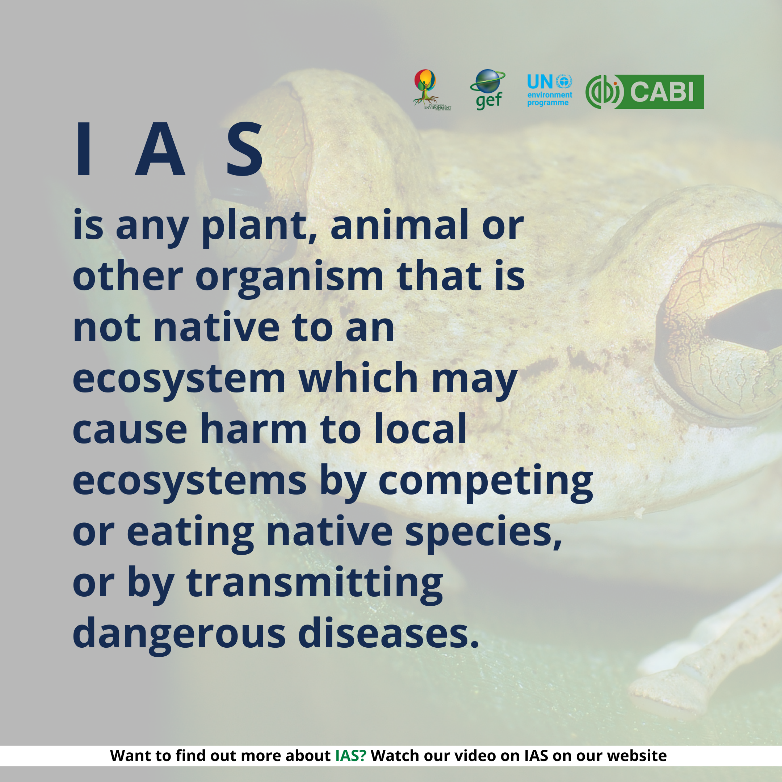 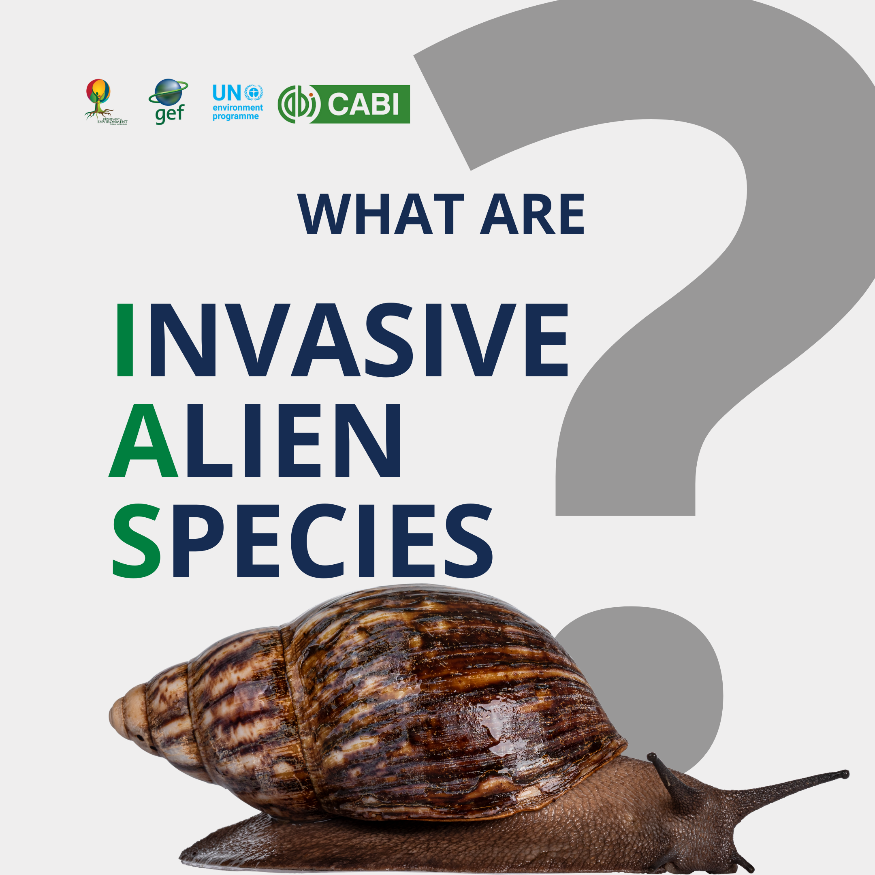 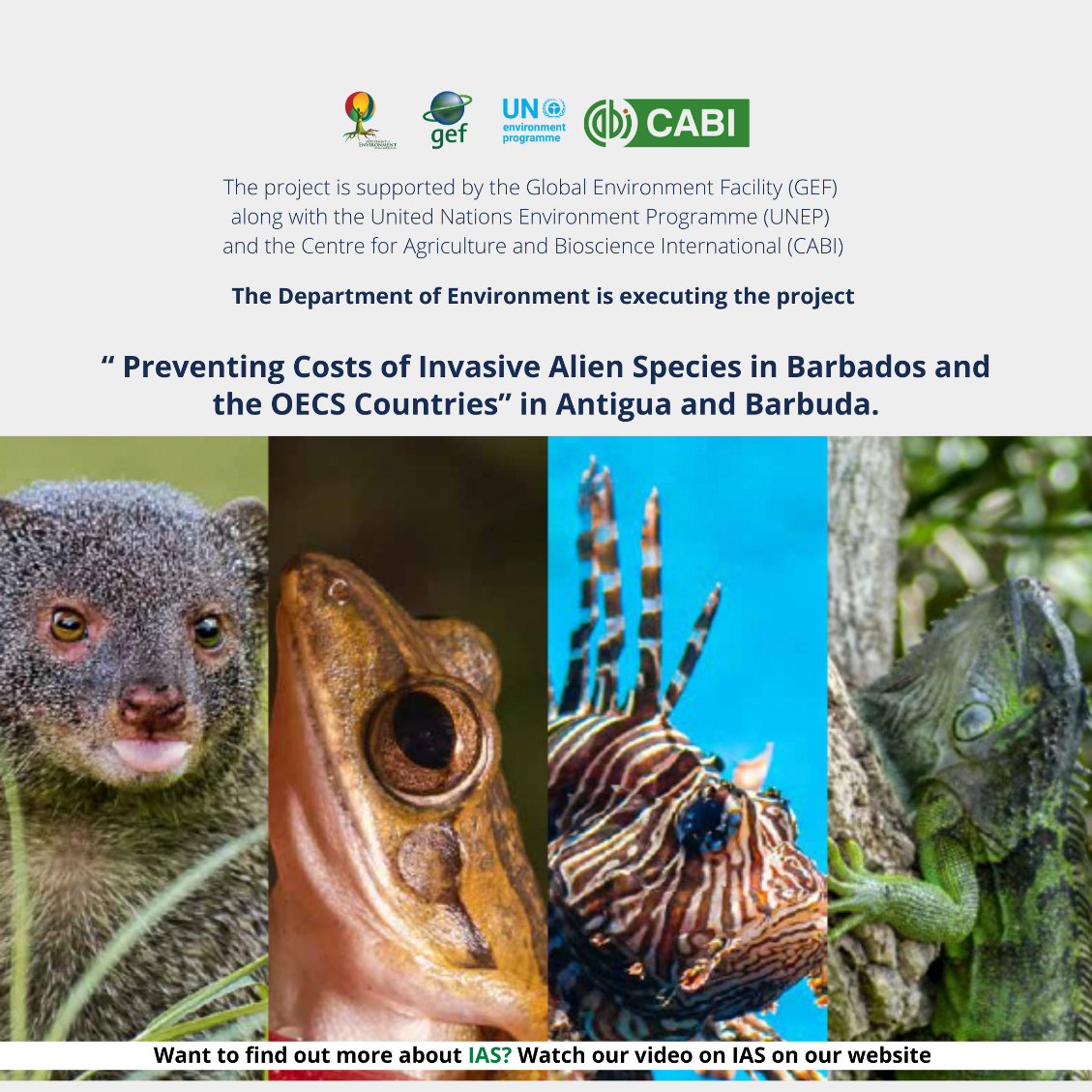 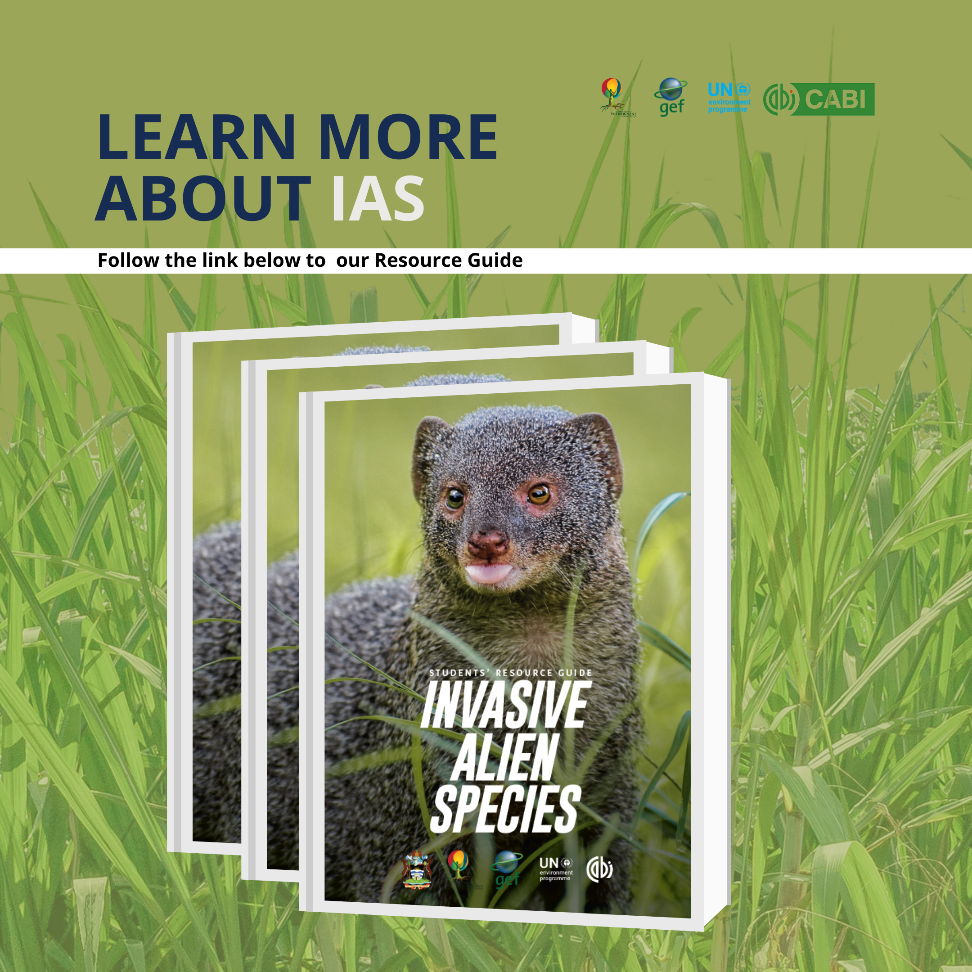 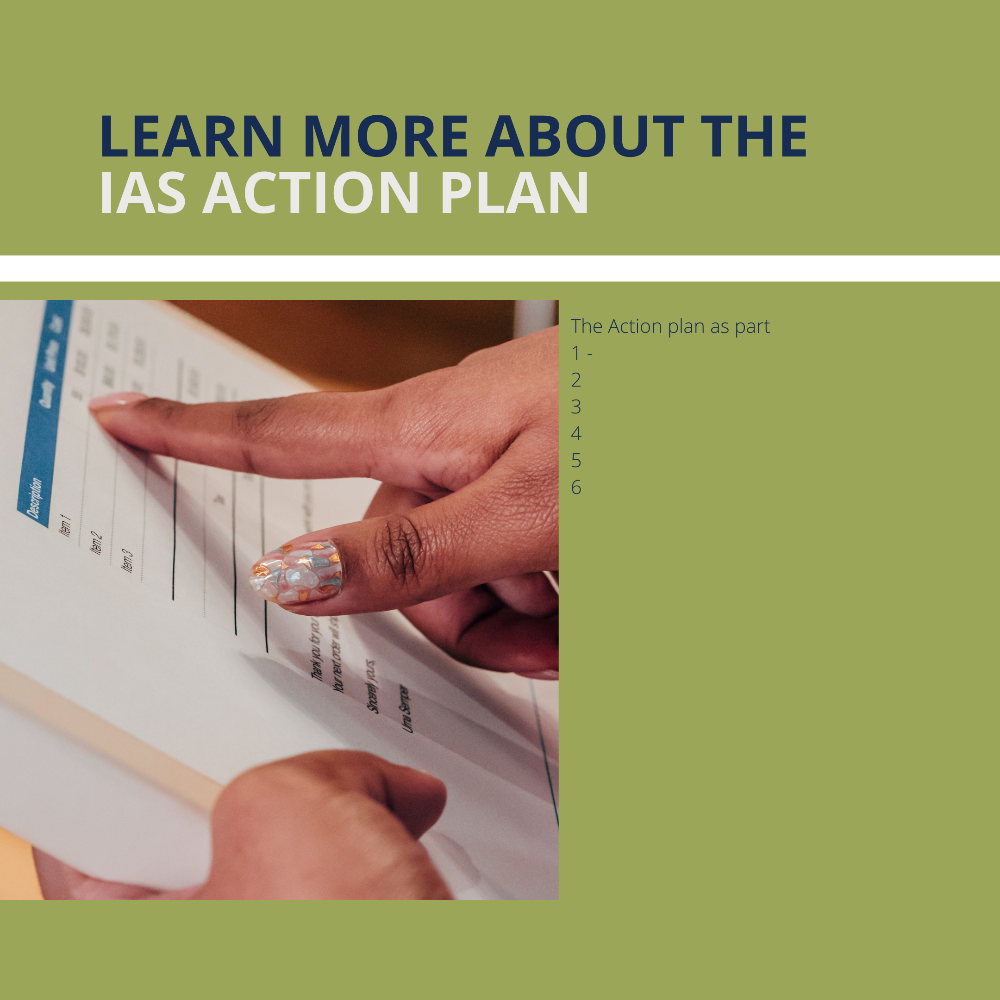 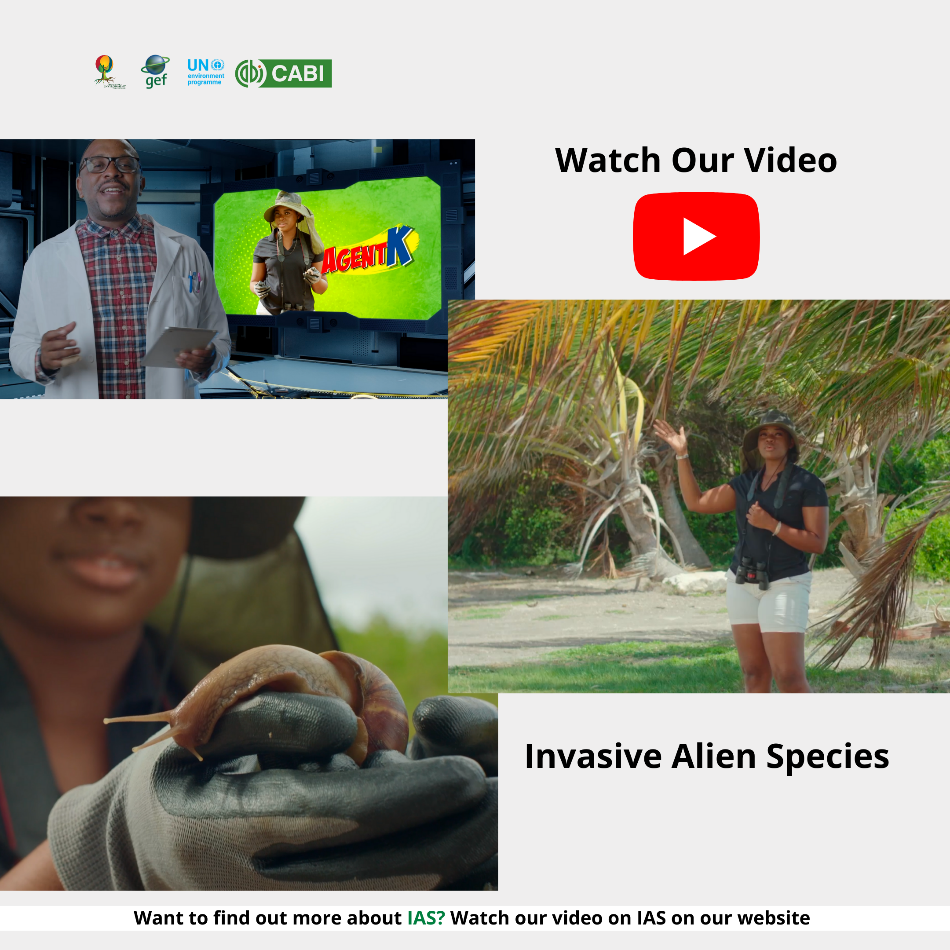 